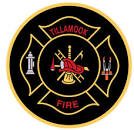    Invites Applications for the position of Training OfficerOpening Date: 		March 9th, 2022Closing Date: 		April 9th, 2022, 4:00PM
Salary Range 		$53,892- $65,520Tillamook Fire District is actively recruiting for (1) full time Training Officer this position is Non-Exempt under FLSA and Exempt under civil service.Position Overview:The Training Officer is responsible for maintaining all training files and records for the district, and assistance withdaily apparatus inspection and maintenance ensuring a maximum degree of readiness for allDistrict emergency equipment, and the safe driving and operation of all District apparatus foremergency and non-emergency service. Performs a variety of supervisory, technical, and administrative work in the supervision and administration of fire suppression, emergency medical service, hazardous materials, fire prevention and training activities of the fire districtTo be considered for this position, qualified candidates must submit the following: Application (required) Attached formal Cover Letter (required) Attached formal Resume (required) Attached valid Credentials, Certifications and Licensing (if applicable) For additional information, please visit our website at www.tillamookfire.comIf you have specific inquires not otherwise listed on our website, please feel free to contact Chief Daron Bement at 503-842-7587 or firechief@tillamookfire.comPlease submit by Mail ONLY to:Tillamook Fire DistrictAttn: Training officer recruitment2310 4th streetTillamook OR, 97141Submission deadline is April 9th, 2022, 4:00 PMApplicants must provide certification that they are a veteran or disabled veteran to receive veteran’s preference.Tillamook Fire District provides equal employment opportunity to all qualified employees and applicants, without regard to race, color, religion, gender, sexual orientation, national origin, age, disability, genetic information, veteran’s status, or any other status protected by applicable federal, Oregon, or local law. No application will be rejected because of a disability that, with reasonable accommodation, does not prevent performance of the essential job duties. To claim veterans’ preference in hiring, complete the Veteran’s Preference Form and submit it with the required documentation at the time you submit this application. Training OfficerTillamook Fire DistrictDEPARTMENT: 				FIRE SUPPRESSIONSUPERVISOR: 				FIRE CHIEFSUPERVISION EXERCISED: 			In the absence of the Fire Chief, indirectlysupervises over (2) Fire District employees andover (40) Fire District Volunteers.SALARY/WAGE STATUS: 			NON-EXEMPT, GRADECIVIL SERVICE STATUS: 			NOBARGAINING UNIT: 				NOREVISED: 					3/2022PRIMARY PURPOSEResponsible for maintaining all training files and records for the district, and assistance withdaily apparatus inspection and maintenance ensuring a maximum degree of readiness for allDistrict emergency equipment, and the safe driving and operation of all District apparatus foremergency and non-emergency service. Performs a variety of supervisory, technical, and administrative work in the supervision and administration of fire suppression, emergency medical service, hazardous materials, fire prevention and training activities of the fire districtESSENTIAL FUNCTIONSThe essential functions of the Training Officer include, but are not limited to, the followingduties and responsibilities that are listed in no particular order of importance or significance:1. Maintain and monitor all district training records for compliance with OSHA, DPSST, andISO.2. May assist with or be chosen to manage and control all matters pertaining to the Fire District in the absence of the Fire Chief, Assistant Chief and/or their designee.3. Ability to effectively direct the operations of personnel and equipment under emergencyconditions when acting in position of Duty Officer or as assigned under the Incident CommandSystem.4.Assist with apparatus, building, and grounds maintenance on a daily basis to include but notlimited to garbage removal, daily station cleaning of restrooms and floors.5. Safely drive and operate all emergency apparatus of the district for emergency and nonemergency operations.6. Assist with maintenance and repairs on emergency apparatus, equipment, and buildings.7.Assist with public education programs in the school and the community for fire and life safetyissues as a designee of the Fire Marshal.8. Coordinate and ensure compliance with annual Safety, CPR, AED, and BloodbornePathogen’s training.9. Assist with additional training during regular and special training sessions as directed by theFire Chief.10. Coordinates the District’s safety program for OSHA compliance and employee wellness asthe district’s designated “Safety Officer”.SECONDARY FUNCTIONS1. Maintain awareness and knowledge of current fire suppression techniques, and computeroperations for maximum efficiency.2. Performs other duties as assigned.JOB SCOPEThe Training officer is responsible for filing, recording, and maintaining all training records forthe district. Responsibilities include general computer and manual entry of all training classesfor attendance and content. Involves consistent contact with others inside the Fire District as heor she works independent on daily duties and responsibilities with direction given by the FireChief. The Training officer also assists in daily maintenance and readiness for all Districtemergency equipment.Performances of functions have significant operational safety impact upon the district thatrequire the incumbent to use a high degree of professionalism and accuracy in the execution ofthe essential functions. Requires limited travel inside and outside the district, as he or sherepresents the district in fire service-related activities. Involves a moderate degree of exposure tohazards and extreme conditions, but may require such exposure in the event of major disasteroperations or routine involvement in emergency operations at the operations level. Involvesoccasionally working under a moderate degree of stress and may require working long hours inthe performance of essential functions.JOB SPECIFICATIONS1. Any combination of education, training, or experience that provides the required knowledge,skills and abilities to perform essential functions. High school graduate with an AssociatesDegree in related field or documented equivalency required.2. Two (2) years’ experience in a career department or five (5) years’ experience in a volunteerDepartment with progressive fire management and/or command experience or documented equivalency required. 3. NFPA Fire Fighter I and Driver-Operator/Pumper/Aerial certified.4. Must meet knowledge, health and physical qualifications established by Fire District andthe Civil Service Commission.5. Must possess a current driver’s license valid in the state of Oregon and insurable by thedistrict’s insurance carrier.6. Must be Emergency Medical Responder (EMR) or the ability to attain certification within one year. EMT Basic certified (Preferred)7. Assist with apparatus, building, and grounds maintenance daily toinclude but not limited to garbage removal, daily station cleaning of restrooms and floors.8. General knowledge of modern fire-fighting techniques, including emergency medicalServices and hazardous materials.9. Understand and assist with development of District policies and Standard Operating Guidelines.10. Ability to maintain satisfactory relationships with volunteers and the public.11. Ability to communicate effectively in English, both orally and in writing, as well as theability to effectively instruct.12. Ability to perform those physical requirements necessary for essential functions including,but not limited to, regular sitting, standing walking, and general mobility; continual talking inperson, in group presentations, and over the phone to diverse groups of various sizes andnatures; occasional keyboard typing; infrequent crouching, kneeling, crawling, climbing,limb extension, and all other physical activities required in his or her activities in emergencysituations.13. Ability to operate a computer and maintain computer literacy in all software programsimplemented by the district.14. Maintain presentable, clean, and safe work area